Instalace FVE o výkonu 247,32 kWp v areálu společnosti Mahr, spol. s r.o.Registrační číslo: CZ.31.3.0/0.0/0.0/22_001/0000592Popis projektu:
Realizace fotovoltaické elektrárny v areálu společnosti Mahr, spol. s r.o. o výkonu 247,32 kWp. Elektrická energie, která bude vyrobena FVE, bude využívána v celém areálu společnosti (odběrném místě). Cíle projektu:
Prostřednictvím projektu dojde za pomoci obnovitelných zdrojů ke snížení emisí znečišťujících látek a dále k poklesu provozních nákladů společnosti.Projekt je spolufinancován z prostředků Evropské unie – Výstavba nových fotovoltaických zdrojů; 2.3 Přechod na čistší zdroje energie.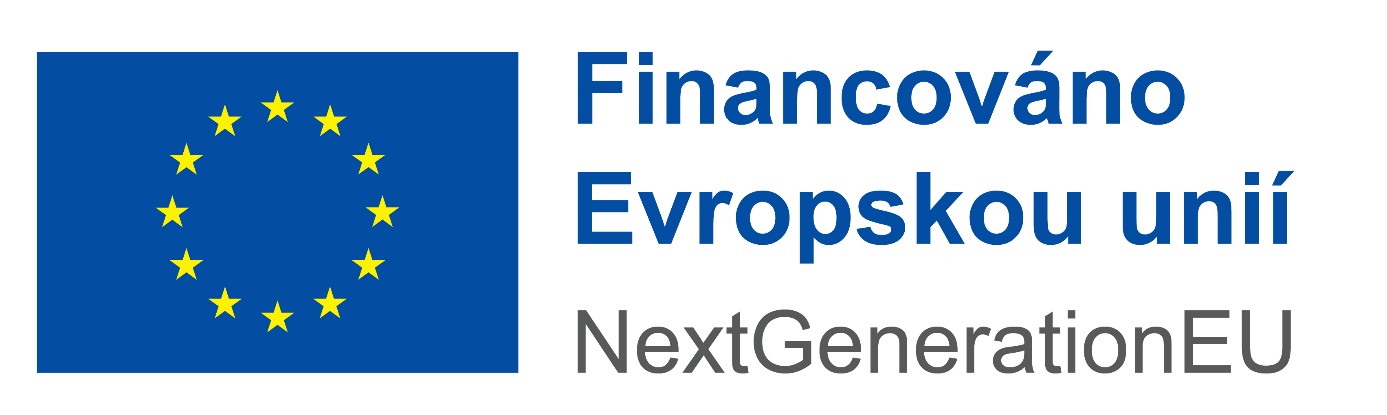 